Emily PanayiotouHCPC Registration NumberAS13946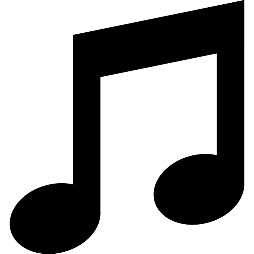 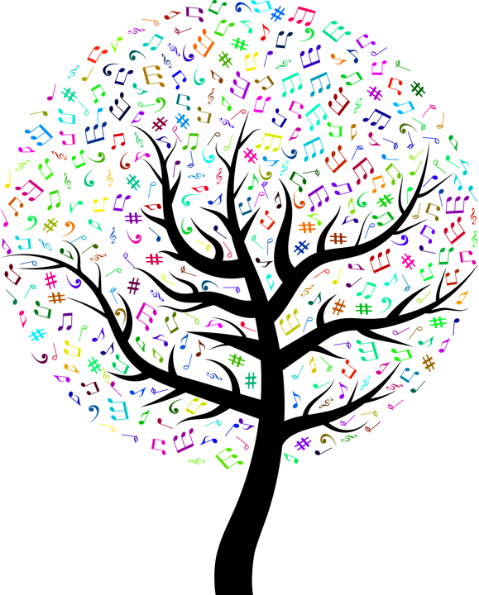 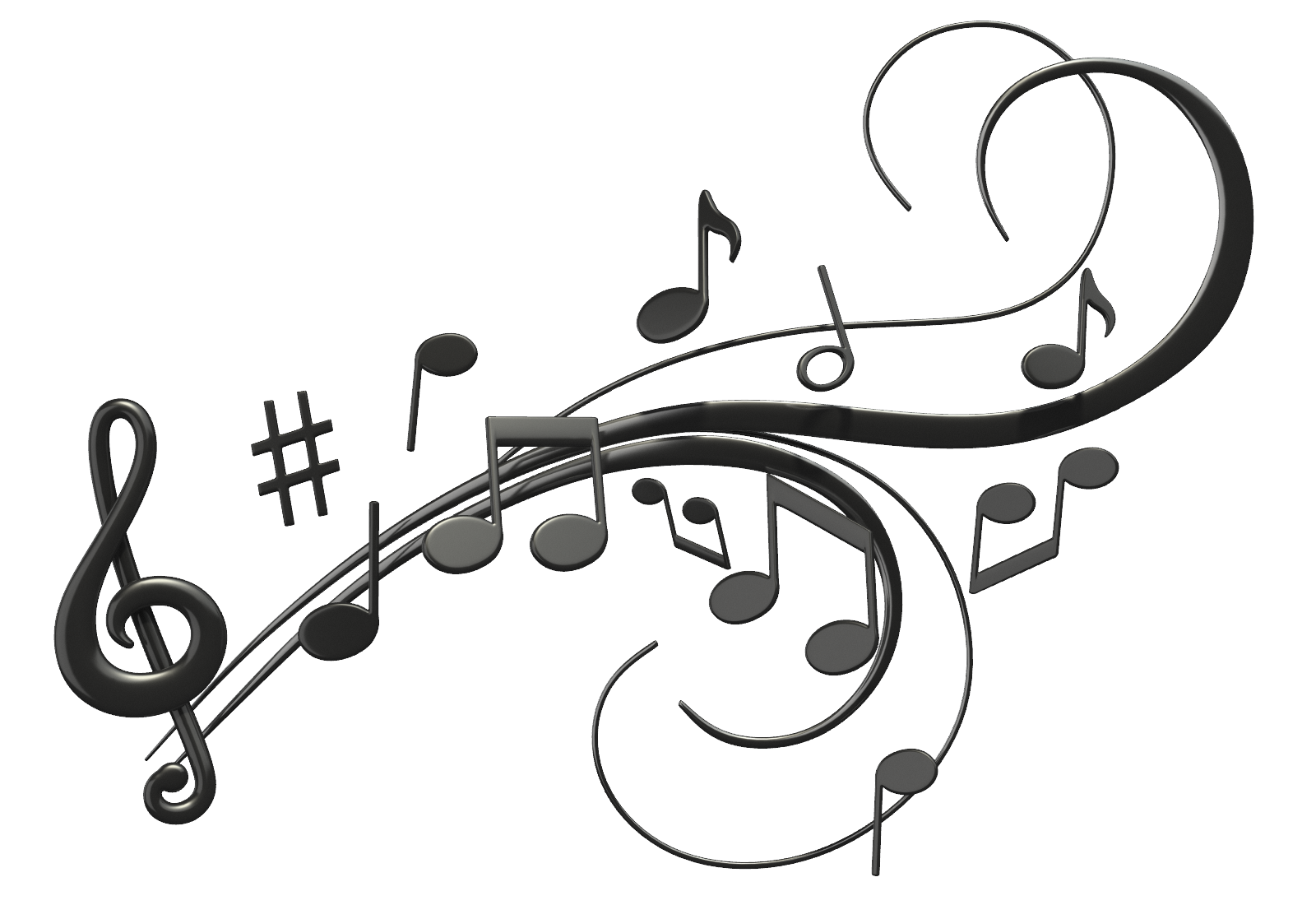 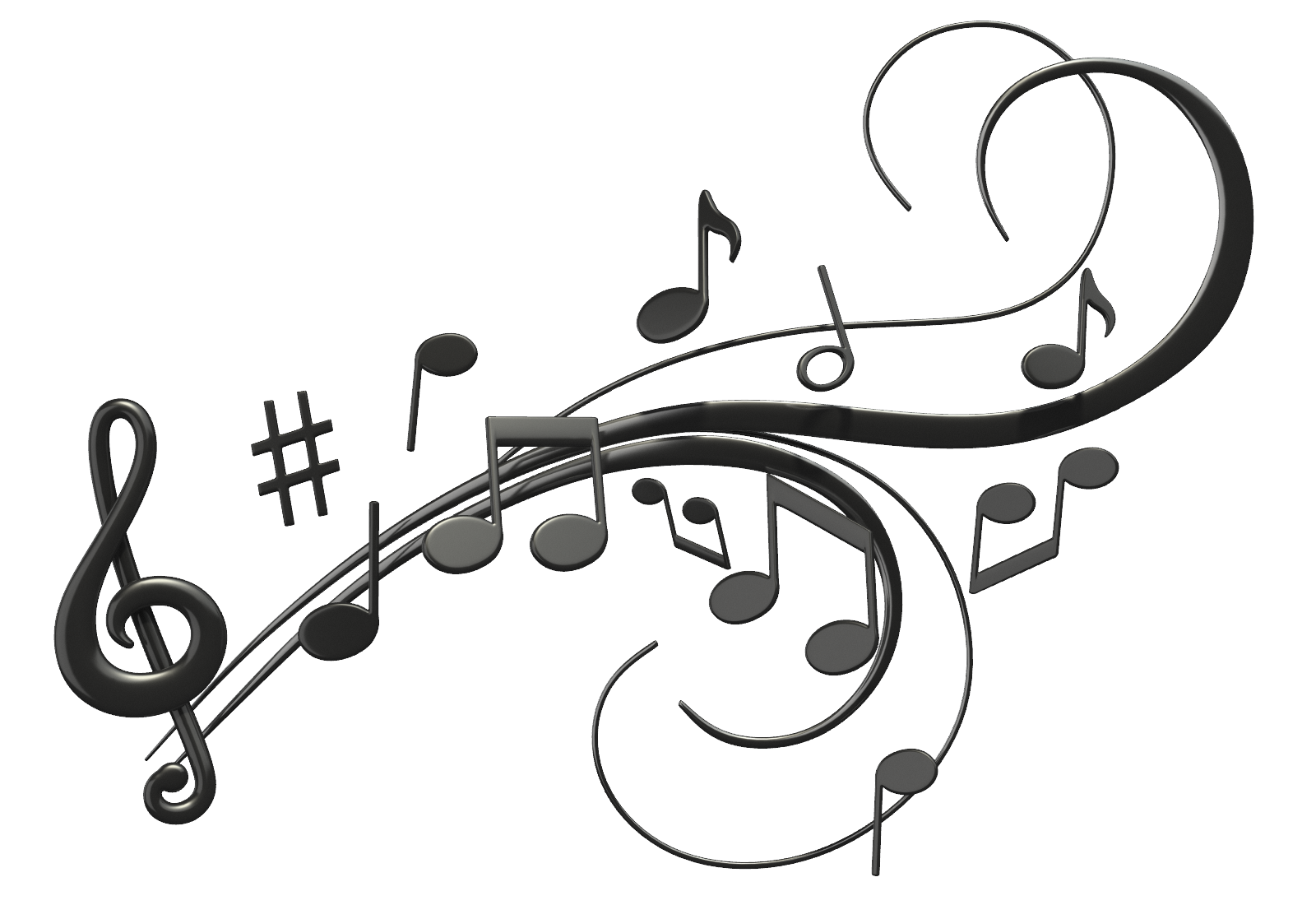 